Anno scolastico 2020/21Rubric per la valutazione di un compito complesso/autentico/di realtàOBIETTIVO/I (da individuare in base alle discipline coinvolte): _________________________________________________________________________________ *relative alle discipline e alle educazioni coinvolte nella realizzazione del compito, da estrapolare dal Curricolo d’IstitutoRapporto tra la somma del punteggio e i valori 1, 2, 3, 4, 540-33 = 532- 23= 424-15=316-9=2da 8 in giù = 1ISTITUTO COMPRENSIVO STATALE“Guido Guinizelli”Via Risorgimento, 58 – 41013 CASTELFRANCO EMILIA (MO)tel. 059926517 - 059921576  -  cod.mecc.: MOIC809003internet: https://icguinizelli-castelfrancoemilia.edu.ite-mail: moic809003@istruzione.it -  PEC: moic809003@pec.istruzione.it54321ContinuitàL’alunno porta sempre a termine il compito con continuitàL’alunno porta a termine il compito con continuitàL’alunno porta a termine il compito in modo discontinuoL’alunno porta a termine il compito in modo discontinuo e solamente con il supporto dell’insegnanteL’alunno qualche volta porta a termine il compito e solo con il supporto costante dell’insegnanteAutonomiaHa svolto il compito noto e non noto in modo attento e concentrato e in completa autonomia. Prende iniziative per migliorare il proprio lavoroHa svolto il compito noto in autonomia e solo in alcuni casi, nel compito non noto necessita dell’intervento diretto dell’insegnanteHa svolto il compito noto in autonomia ma il più delle volte ha bisogno della guida dell’insegnante per svolgere un compito non notoHa svolto il compito noto solo con il supporto dell’insegnanteHa svolto qualche volta il compito noto solo con la guida costante dell’insegnantePartecipazione e collaborazioneAscolta e rispetta i punti di vista dei compagni, valorizzando le proprie e altrui risorse contribuendo attivamente all’apprendimento comuneCollabora in modo costruttivo ascoltando il punto di vista degli altri, formula richieste di aiuto e offre il proprio contributoCollabora alle attività proposte e interagisce in modo positivo con il gruppoPartecipa solo se costantemente sollecitato dall’insegnante o dai compagniFatica a partecipare alle attività di gruppo e preferisce che siano gli altri a formulare le proposteCapacità di seguire istruzioni/applicareprocedureLegge la consegna e individua le fasi di lavoro, decidendo quali dati sono utili e quali superflui. Individua le strategie risolutive più efficaciLegge la consegna e individua le fasi di lavoro, decidendo come proseguire nella soluzione della situazione problematica.Legge la consegna e individua in parte gli aspetti utili per portare a termine il compitoLegge la consegna ma ha bisogno di guida costante nell’individuare le fasi di lavoro per svolgere il compitoFatica ad affrontare situazioni diverse dalla quotidianità, anche se guidato.Capacità di trovare soluzioniSi sofferma su quanto proposto e prepara un piano d’azione. Sa individuare strumenti per controllare lo sviluppo del lavoro. Risolve le problematiche incontrate proponendo soluzioni originali.Comprende la tipologia del compito e utilizza strumenti per controllare lo sviluppo del lavoro. Risolve le problematiche riscontrate proponendo soluzioni adatteNecessita di aiuto per pianificare il proprio lavoro e nell’uso di strumenti per controllarne la correttezza. Talvolta si blocca davanti ad un problema che supera solo con l’aiuto dei compagniEsegue con difficoltà e con la guida costante solo ciò che gli viene indicatoFatica ad eseguire le fasi del lavoro anche se guidatoUtilizzo delle strategie proposte e o strumentiUtilizza una varietà di risorse fornite dal docente e reperite spontaneamente in altri contesti di apprendimento anche al di fuori della scuolaUtilizza le risorse fornite dal docente e talvolta reperite altroveUtilizza solo le risorse del docenteUtilizza solo le risorse già conosciuteUtilizza solo le risorse fornite e con il supporto dell’insegnante.Conoscenze:*Abilità:* 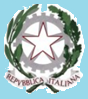 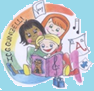 